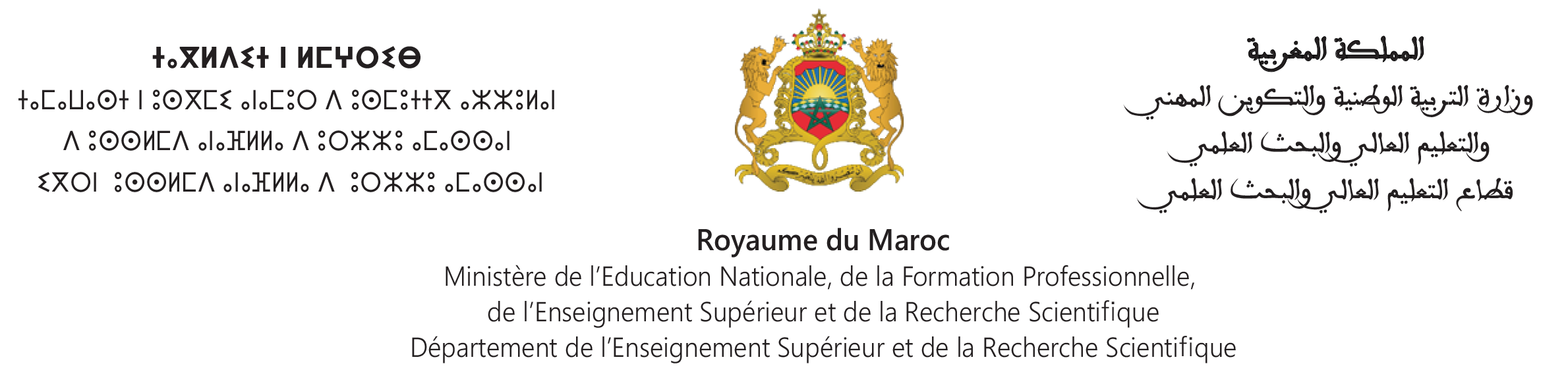 Session 2021Préambule Conformément aux dispositions du CNPN, les filières dont l’accréditation est arrivée à terme doivent faire l’objet d’une évaluation, notamment en vue du renouvellement de l’accréditation. A cet effet, et en vue d’harmoniser l’évaluation des filières au niveau national, le présent formulaire-type d’autoévaluation a été élaboré. Les universités sont tenues de faire l’autoévaluation àtoutes les filières Licence d’éducation (LE) accréditées session 2018, selon le présent formulaire-type d’autoévaluation. Le formulaire-type d’autoévaluation est structuré autour de 4 parties :Partie I : Identification de la FilièrePartie II : Données Générales et statistiques Critère 1 : Annonce de l’ouvertureCritère 2 :Inscription des nouveaux étudiantsCritère 3 : Planning des enseignements Critère 4 :Volume Horaire d’Enseignement et Des contrôles des ConnaissancesCritère 5 : Effectif et Origine des étudiantsCritère 6 : Validation de la filièrePartie III : Bilan et perspectives pédagogiquesCritère 1 : Modalités d’admissionCritère 2 : Réalisation du programme de formation Critère 3 : Enseignements des modules métiersCritère 4 : Stages d’immersionCritère 5 : Evaluation des apprentissages Critère 6 : Adéquation des ressources humainesCritère 7 : Adéquation des ressources matérielles et logistiquesCritère 8 : Partenariat et coopérationCritère 9 : Gestion de la filièreCritère 10 : Autres éléments d’appréciation Critère 11 : Reconduction de la filièrePartie IV : Sondages et avisPartie V : AVIS ET VISASLes universités sont invitées à répondre avec le maximum de précision et d’objectivité aux questions relatives aux critères retenus.Si le formulaire d’autoévaluation est standardisé, la méthodologie et la démarche suivies pour la réalisation de l’auto- évaluation sonten revanche laissées à l’initiative de chaque université. Cependant, il est nécessaire qu’une commission au niveau de l’établissement et de l’université coordonne l’opération d’auto-évaluation. A cet effet, les universités sont invitées à faire des propositions d’amélioration des Normes Pédagogiques Nationales du Cycle Licence d’Éducation (CLE), selon le document en annexe (annexe).  Les universités sont invitées à formuler tout autre élément d’appréciation non prévu dans le présent formulaire-type d’auto-évaluation.En plus du fait d’être un outil d’aide à la décision pour le renouvellement de l’accréditation, l’auto-évaluation des filières permettra de recueillir les informations relatives au fonctionnement des filières, d’apprécier les résultats atteints et d’envisager les mesures appropriées à mettre en œuvre pour améliorer ces formations.  Les auto-évaluations doivent mobiliser l’ensemble des acteurs ; les recommandations et propositions d’amélioration qui en découlent de la part de l’ensemble des universités feront l’objet d’une harmonisation et d’une adoption au niveau national. Partie I :Identification de la FilièrePartie II :Données Générales et Statistiques Annonce de l’ouvertureL’annonce de l’ouverture de cette formation a été faite :Inscription des nouveaux étudiants planning des enseignements Volume Horaire d’Enseignement et Des contrôles des ConnaissancesEffectif des étudiantsEffectif des étudiants Validation de la filièrePartie III : Bilan et Perspectives Pédagogiques Modalités d'admission Les conditions d’accès sont-elles été respectées ?Oui NonSi Non préciser les raisons : ………………………………..….………………………….…………….……..………………………..………………..……..Les procédures de sélection appliquéessont-elles données les résultats escomptés ? (Niveau des candidats, effectif retenu, faisabilité des critères de sélection,….)Oui NonCommenter, éventuellement: …………………………………………………………………………………..….…………………….……………..……Réalisation du programme de formation (Donner une moyenne du taux de réalisation pour l’ensemble des PROMOTIONS)Êtes-vous satisfait de l’organisation de la formation ?(Contenu, programmation des modules, progressivité, pré-requis pour les modules, organisation des enseignements, répartition du volume horaire,…..)		OuiNonCommenter : ………………………………………………….………………………………………………………………………………………………………………………..…………………………….………………………………………………………….………………………………………………………………………………………………………………………..…………………………….………………………………………………………….………………………………………………………………………………………………………………………..…………………………….………………………………………………………….………………………………………………………………………………………………………………………..…………………………….………………………………………………………….………………………………………………………………………………………………………………………..…………………………….………………………………………………………….………………………………………………………………………………………………………………………..…………………………….………………………………………………………….………………………………………………………………………………………………………………………..…………………………….………………………………………………………….………………………………………………………………………………………………………………………..…………………………….………………………………………………………….………………………………………………………………………………………………………………………..…………………………….………Adéquation entre le volume horaire des modules et leur contenu :Pour dispenser la totalité du contenu du programme, avez-vous trouvé que le volume horaire prévu est : Insuffisant		 suffisant		 Excessif………………………………………………….………………………………………………………………………………………………………………………..…………………………….………Enseignements des modules métiers Stages d’immersionévaluation des apprentissagesIndiquer, globalement pour l’ensemble des promotions, le nombre, la nature et les modalités des contrôles continusAdéquation des Ressources humainesEffectifs des intervenants, ayant effectivement assuré les enseignements et l’encadrementEncadrements des enseignementsprévusL’effectif et la spécialité des intervenants dans la filière ont-ils permis d'atteindre les objectifs visés ? Oui    NonExplications, commentaires et recommandations :…………..…………..…………..…………..…………..……………………………………………………………………..…………..…………..…………..…………..…………..…………..L’intervention des vacataires était – elle satisfaisante, sur les différents plans ? Oui NonExplications, commentaires et recommandations :…………..…………..…………..…………..…………..……………………………………………………………………..…………..…………..…………..…………..…………..…………..Le personnel technique et administratif ayant participé à la mise en œuvre de la filière a-t-il été suffisant? Oui    NonExplications, commentaires et recommandations :…………..…………..…………..…………..…………..……………………………………………………………………..…………..…………..…………..…………..…………..…………..Adéquation desRessources matérielles et logistiquesLes ressources matérielles et logistiques initialement prévuesont-ellesété mises à la disposition de la filière? Oui               NonExplications, commentaires et recommandations :…………..…………..…………..…………..…………..……………………………………………………………………..…………..…………..…………..…………..…………..…………..Les ressources matérielles et logistiquesmises à dispositionont-elles été satisfaisantes ? Oui               NonExplications, commentaires et recommandations :…………..…………..…………..…………..…………..……………………………………………………………………..…………..…………..…………..…………..…………..…………..Avez-vous rencontré des difficultés ou contraintes de gestion et d’utilisation des ressourcesmatérielles et logistiques? Oui               NonExplications, commentaires et recommandations :…………..…………..…………..…………..…………..……………………………………………………………………..…………..…………..…………..…………..…………..…………..Partenariat et coopérationLes partenariats prévus ont-ils été concrétisés : Oui          NonExplications, commentaires et recommandations :…………..…………..…………..…………..…………..……………………………………………………………………..…………..…………..…………..…………..…………..…………..Le fonctionnement du partenariat est : Satisfaisant  Non satisfaisantExplications, commentaires et recommandations :…………..…………..…………..…………..…………..……………………………………………………………………..…………..…………..…………..…………..…………..…………..Gestion de la filièreQuel est le rôle du département dans la gestion des modules?…………..…………..…………..…………..…………..……………………………………………………………………..…………..…………..…………..…………..…………..…………..…………..…………..…………..…………..…………..……………………………………………………………………..…………..…………..…………..…………..…………..…………..Quel est le rôle du département dans la gestion de la filière?…………..…………..…………..…………..…………..……………………………………………………………………..…………..…………..…………..…………..…………..…………..…………..…………..…………..…………..…………..……………………………………………………………………..…………..…………..…………..…………..…………..…………..Quel est le rôle du coordonnateur de la filière dans la gestion de la filière et des modules?…………..…………..…………..…………..…………..……………………………………………………………………..…………..…………..…………..…………..…………..…………..…………..…………..…………..…………..…………..……………………………………………………………………..…………..…………..…………..…………..…………..…………..Quel est le rôle des coordonnateurs de modules dans la gestion de la filière et des modules?…………..…………..…………..…………..…………..……………………………………………………………………..…………..…………..…………..…………..…………..…………..…………..…………..…………..…………..…………..……………………………………………………………………..…………..…………..…………..…………..…………..…………..Le coordonnateur pédagogique de la filière est-il toujours le même ?		 Oui  NonEn cas de changement, expliquer les raisons de ce changement ainsi que les modalités de désignation du nouveau coordonnateur…………..…………..…………..…………..…………..……………………………………………………………………..…………..…………..…………..…………..…………..…………..…………..…………..…………..…………..…………..……………………………………………………………………..…………..…………..…………..…………..…………..…………..Les coordonnateurs des modules sont-ils toujours les mêmes ? 		 Oui  NonEn cas de changement, expliquer les raisons de ce changement ainsi que les modalités de désignation du nouveau coordonnateur…………..…………..…………..…………..…………..……………………………………………………………………..…………..…………..…………..…………..…………..…………..…………..…………..…………..…………..…………..……………………………………………………………………..…………..…………..…………..…………..…………..…………..Avez-vous mis en place une structure de coordination et de gestion de la filière ? Oui  NonSi oui, présentez la nature et l’organisation de cette structure.…………..…………..…………..…………..…………..……………………………………………………………………..…………..…………..…………..…………..…………..…………..…………..…………..…………..…………..…………..……………………………………………………………………..…………..…………..…………..…………..…………..…………..La coordination et la gestion pédagogique de la filière et des modules est-elle satisfaisante ?  SatisfaisanteNon satisfaisanteCommentaire et suggestions …………..…………..…………..…………..…………..……………………………………………………………………..…………..…………..…………..…………..…………..…………..…………..…………..…………..…………..…………..……………………………………………………………………..…………..…………..…………..…………..…………..…………..Autres éléments d’appréciation Reconduction de la formationPensez- vous que les principaux objectifs de cette formation ont été atteints ? Oui totalement   Oui partiellementNonQuelles sont les principales raisons de succès / ou de contrainte liées à cette formation ?…..…………..…………..…………..…………..…………..…………..…………..…………..…………...…………..………….…..…………..…………..…………..…………..…………..…………..…………..…………..…………...…………..………….Souhaiteriez-vous reconduire cette formation ?				 Oui  NonCommenter :…………..…………..…………..…………..…………..…………..…………..…………..…………..…………..…………..…………...…………..…………..…………..…………..…………..…………..…………..…………..…………..…………..……Y a-t-il des Interactions avec d’autres filières de la même discipline au niveau de l’établissement ?  Oui		NonSi oui, préciser les filières concernées et les interactions constatées …………..…………………………………………………………………………..…………..…………..…………..…………..…………..…………..…………..…………..…………..…………..…………..…………………………………………………………………………..…………..…………..…………..…………..…………..…………..…………..…………..…………..…………..Reconduction sans modificationsReconduction avec modification : Précisez à quel niveau souhaiteriez-vous apporter des modifications en vue de l'amélioration de la formation (joindre une annexe explicative et/ou modificatives pour chaque réponse et fournir la grille des modules et éléments de modules répartis sur les semestres):la composition des membres de la filièrela nature des enseignements (cours, TD, TP, séminaires, stages,…).les méthodes pédagogiques.le système de contrôle des connaissancesle partenariatautres (préciser)Partie IV :Sondages et avisRecueil de l’avis des étudiants Prévoir un échantillon représentatif d’étudiants pour le renseignement des questions suivantes et produire une compilation des résultats avec une présentation de la taille et de la composition de l’échantillon choisi.Recueil de l’avis des partenaires Prévoir un échantillon représentatif des partenaires pour le renseignement des questions suivantes et produire une compilation des résultats avec une présentation de la taille et de la composition de l’échantillon choisi.Partie V :AVIS ET VISASReconduction :             Oui 		 NonMotivation de l’avis …………………………………………………………………………………………………………………………………………………………………………………………………………………………….…………………………………………………………………………………………………………………………………………………………………………………………………………………………….…………………………………………………………………………………………………………………………………………………………………………………………………………………………….…………………………………………………………………………………………………………………………………………………………………………………………………………………………….…………………………………………………………………………………………………………………………………………………………………………………………………………………………….Reconduction :             Oui 		 NonMotivation de l’avis …………………………………………………………………………………………………………………………………………………………………………………………………………………………….…………………………………………………………………………………………………………………………………………………………………………………………………………………………….…………………………………………………………………………………………………………………………………………………………………………………………………………………………….…………………………………………………………………………………………………………………………………………………………………………………………………………………………….…………………………………………………………………………………………………………………………………………………………………………………………………………………………….…………………………………………………………………………………………………………………………………………………………………………………………………………………………….…………………………………………………………………………………………………………………………………………………………………………………………………………………………….…………………………………………………………………………………………………………………………………………………………………………………………………………………………….…………………………………………………………………………………………………………………………………………………………………………………………………………………………….…………………………………………………………………………………………………………………………………………………………………………………………………………………………….…………………………………………………………………………………………………………………………………………………………………………………………………………………………….…………………………………………………………………………………………………………………………………………………………………………………………………………………………….…………………………………………………………………………………………………………………………………………………………………………………………………………………………….Reconduction :             Oui 		 NonMotivation de l’avis…………………………………………………………………………………………………………………………………………………………………………………………………………………………….…………………………………………………………………………………………………………………………………………………………………………………………………………………………….…………………………………………………………………………………………………………………………………………………………………………………………………………………………….…………………………………………………………………………………………………………………………………………………………………………………………………………………………….…………………………………………………………………………………………………………………………………………………………………………………………………………………………….Reconduction :             Oui 		 NonMotivation de l’avis…………………………………………………………………………………………………………………………………………………………………………………………………………………………….…………………………………………………………………………………………………………………………………………………………………………………………………………………………….…………………………………………………………………………………………………………………………………………………………………………………………………………………………….…………………………………………………………………………………………………………………………………………………………………………………………………………………………….…………………………………………………………………………………………………………………………………………………………………………………………………………………………….Code CNCES (réservé à la DESDP)Date d’arrivée(réservé à la DESDP)/        /2021UniversitéÉtablissementIntitulé de la filièreDate d’accréditation2018FORMULAIRE D’AUTO-EVALUATIONDES FILIERES LICENCE D’EDUCATION (Le formulaire d’auto-évaluation doit être impérativement rempli même en cas où la demande de renouvellement de l’accréditation n’est pas souhaitée)Renouvellement de l’accréditation de la filière  Oui, sans modifications Oui, avec modifications NonImportantLe formulaire doit être dûment rempli et transmis à la Direction de l’Enseignement Supérieur et du Développement Pédagogique via la plateforme dédiée à l’accréditation des filièresen deux copiesélectroniques : une copie format Word et une copie format PDF comportant les avis et visa requis.Date limite : 19février2021UniversitéÉtablissementIntitulé de la filièreChamps Disciplinaire majeurSpécialité(s)Départements intervenant dans la filièreDépartement principal :Départements intervenant dans la filièreAutres départements :Coordonnateur pédagogiqueNom et prénom : Coordonnateur pédagogiqueGrade :Coordonnateur pédagogiqueSpécialité :Coordonnateur pédagogiqueE-mail :Coordonnateur pédagogiqueÉtablissement :Coordonnateur pédagogiqueDépartement :Coordonnateur pédagogiqueAutres fonctions pédagogiques du coordonnateur Coordonnateur pédagogiqueChef de département Coordonnateur pédagogiqueCoordonnateur d’autres filières Préciser le nombre de filières…………………………………………..Coordonnateur pédagogiqueCoordonnateur de modules dans la filière et dans d’autres filières Préciser le nombre de modules…………………………………………..Coordonnateur pédagogiqueAutres fonctions (préciser) : Coordonnateur pédagogiqueLe coordonnateur pédagogique de la filière est-il toujours le même ?	 Oui  NonEn cas de changement, donner le nom du nouveau coordonnateur et expliquer les raisons de ce changement.…………..…………..…………..…………..…………..……………………………………………………………………..…………..…………..……………..…………..…………..…………..…………..……………………………………………………………………..…………..…………..…Année universitaire d’ouvertureNombre de promotions inscrites(cas de non inscription du nombre de promotions réglementaire, donner les raisons)Date diplomationde la première promotionSupport de communicationDiffusionDiffusionDiffusionDocument papier (affiche, brochure, note ministérielle …)établissementuniversitéautres universitésSite webétablissementuniversitéAutres (à préciser)Médias (journaux, radio…)régionalnationalAutres (à préciser)Commentaires, recommandations, alternatives pour amélioration, :…………..…………..…………..…………..…………..…………..…………..…………..…………..…………..…………..…………..…………..…………..…………..…………..…………..…………..…………………………....…………..…………..…………..…………..………….………..…………..…………..…………..…………..…………..…………..…………..…………..…………..………Commentaires, recommandations, alternatives pour amélioration, :…………..…………..…………..…………..…………..…………..…………..…………..…………..…………..…………..…………..…………..…………..…………..…………..…………..…………..…………………………....…………..…………..…………..…………..………….………..…………..…………..…………..…………..…………..…………..…………..…………..…………..………Commentaires, recommandations, alternatives pour amélioration, :…………..…………..…………..…………..…………..…………..…………..…………..…………..…………..…………..…………..…………..…………..…………..…………..…………..…………..…………………………....…………..…………..…………..…………..………….………..…………..…………..…………..…………..…………..…………..…………..…………..…………..………Commentaires, recommandations, alternatives pour amélioration, :…………..…………..…………..…………..…………..…………..…………..…………..…………..…………..…………..…………..…………..…………..…………..…………..…………..…………..…………………………....…………..…………..…………..…………..………….………..…………..…………..…………..…………..…………..…………..…………..…………..…………..………Y a-t-il un dispositif d’orientation lors de la première inscription ?Y a-t-il un dispositif d’orientation lors de la première inscription ?Y a-t-il un dispositif d’orientation lors de la première inscription ?Y a-t-il un dispositif d’orientation lors de la première inscription ?OuiOuiOuiNonNonSi oui : L’orientation se fait-elle  au niveau de :L’universitéL’établissementL’établissementL’établissementDépartementDépartementDépartementFilièreFaire une description sommaire de ce dispositif d’orientation (critères, modalités, procédure…) :Appréciation et recommandations :Faire une description sommaire de ce dispositif d’orientation (critères, modalités, procédure…) :Appréciation et recommandations :Faire une description sommaire de ce dispositif d’orientation (critères, modalités, procédure…) :Appréciation et recommandations :Faire une description sommaire de ce dispositif d’orientation (critères, modalités, procédure…) :Appréciation et recommandations :Faire une description sommaire de ce dispositif d’orientation (critères, modalités, procédure…) :Appréciation et recommandations :Faire une description sommaire de ce dispositif d’orientation (critères, modalités, procédure…) :Appréciation et recommandations :Faire une description sommaire de ce dispositif d’orientation (critères, modalités, procédure…) :Appréciation et recommandations :Faire une description sommaire de ce dispositif d’orientation (critères, modalités, procédure…) :Appréciation et recommandations :Faire une description sommaire de ce dispositif d’orientation (critères, modalités, procédure…) :Appréciation et recommandations :Période des inscriptionsPériode de démarrage des enseignementsPériodes des contrôles continusPériode de l’examen finalPériode des rattrapagesRespect du calendrier des semaines d’enseignement et d’évaluation Commentaires :Commentaires :Volume horaire hebdomadaire d’enseignement pour l’étudiantNombre de contrôles continus parsemestre, dans la filièreVolume horaire semestriel consacré aux contrôles continus, dans la filièreVolume horaire semestrielconsacré à l’examen final, dans la filièreVolume horaire semestrielconsacré aux rattrapages Commentaires, recommandations et alternatives pour amélioration, :…………..…………..…………..…………..…………..…………..…………..…………..…………..…………..…………..…………..…………..…………..…………..…………..…………..…………..Commentaires, recommandations et alternatives pour amélioration, :…………..…………..…………..…………..…………..…………..…………..…………..…………..…………..…………..…………..…………..…………..…………..…………..…………..…………..PromotionAnnée universitaireEffectif prévu dans le descriptif de la filière accréditéeNombre de candidatures reçuesEffectif retenus Effectifdes inscrits1ère promotion2ème promotion3ème promotionCommentaires, recommandations et alternatives pour amélioration, : …………..…………..…………..…………..…………..…………..…………..…………..…………..…………..…………..…………..…………..…………..…………..…………..…………..…………..………Commentaires, recommandations et alternatives pour amélioration, : …………..…………..…………..…………..…………..…………..…………..…………..…………..…………..…………..…………..…………..…………..…………..…………..…………..…………..………Commentaires, recommandations et alternatives pour amélioration, : …………..…………..…………..…………..…………..…………..…………..…………..…………..…………..…………..…………..…………..…………..…………..…………..…………..…………..………Commentaires, recommandations et alternatives pour amélioration, : …………..…………..…………..…………..…………..…………..…………..…………..…………..…………..…………..…………..…………..…………..…………..…………..…………..…………..………Commentaires, recommandations et alternatives pour amélioration, : …………..…………..…………..…………..…………..…………..…………..…………..…………..…………..…………..…………..…………..…………..…………..…………..…………..…………..………Commentaires, recommandations et alternatives pour amélioration, : …………..…………..…………..…………..…………..…………..…………..…………..…………..…………..…………..…………..…………..…………..…………..…………..…………..…………..………1ère promotion2ème promotion3ème promotionEffectif inscritsEffectif des diplômésEffectif des abondons Commentaires, recommandations et alternatives pour amélioration, : …………..…………..…………..…………..…………..…………..…………..…………..…………..…………..…………..…………..…………..…………..…………..…………..…………..…………..………Commentaires, recommandations et alternatives pour amélioration, : …………..…………..…………..…………..…………..…………..…………..…………..…………..…………..…………..…………..…………..…………..…………..…………..…………..…………..………Commentaires, recommandations et alternatives pour amélioration, : …………..…………..…………..…………..…………..…………..…………..…………..…………..…………..…………..…………..…………..…………..…………..…………..…………..…………..………Commentaires, recommandations et alternatives pour amélioration, : …………..…………..…………..…………..…………..…………..…………..…………..…………..…………..…………..…………..…………..…………..…………..…………..…………..…………..………Nature des enseignementsVolume Horaire prévuVolume Horaire réaliséCommentaires spécifiques, le cas échéantCoursTDTPSéminaires, AteliersActivités pratiques (hors stages)Stages d’immersion Autres (préciser) : …………………NatureAppréciation et recommandations (contenu, VH, organisation, programmation, encadrement, évaluation, validation, compétences acquises, implication des étudiants, apports et acquis, contraintes…)Sciences de l’éducation, didactiques, …LanguesTICEInformatiqueGestion des projets pédagogiques et entrepreneurialeStages d’immersionAutres (à préciser)Nature de l’encadrement des stages :   académique  socio- professionnel Les lieux et les durées des stages sont-ils satisfaisants ? Oui  NonExplicationset commentaires :………………………………………………….…………………………………………………………………………………………………….……………………………………………….……Quelles sont les modalités desuivi et de validation des stages ? Explications et commentaires :………………………………………………….…………………………………………………………………………………………………….……………………………………………….……L’ensemble des modules ont fait l’objet de contrôle continuOui NonNombre moyen de contrôles continus par moduleNature des contrôles continus Contrôle final Oui    NonModalités d’attribution de la note  (pondération des contrôles continus / contrôle final)Commentaires, recommandations et alternatives pour amélioration, … :…………..…………..…………..…………..…………..…………..…………..…………..…………..…………..…………..…………..…………..…………..…………..…………..…………..…………..………Commentaires, recommandations et alternatives pour amélioration, … :…………..…………..…………..…………..…………..…………..…………..…………..…………..…………..…………..…………..…………..…………..…………..…………..…………..…………..………Effectifs des PermanentsEffectifs des PermanentsEffectifs des PermanentsEffectifs des PermanentsEffectifs des PermanentsEffectifs des Vacataires nationauxEffectifs des Vacataires nationauxEffectifs des Vacataires internationauxPESPHPESAAutres (préciser)Autres (préciser)Effectifs des Vacataires nationauxEffectifs des Vacataires nationauxEffectifs des Vacataires internationauxPESPHPESA(préciser)(préciser)Socio- professionnelsAcadémiques Effectifs des Vacataires internationauxCommentaires, recommandations et alternatives pour amélioration, … : Commentaires, recommandations et alternatives pour amélioration, … : Commentaires, recommandations et alternatives pour amélioration, … : Commentaires, recommandations et alternatives pour amélioration, … : Commentaires, recommandations et alternatives pour amélioration, … : Commentaires, recommandations et alternatives pour amélioration, … : Commentaires, recommandations et alternatives pour amélioration, … : Commentaires, recommandations et alternatives pour amélioration, … : Nature des intervenantsNature des intervenantsCommentairesLes intervenants de l’établissement ont-ils tous assurés leurs enseignements prévus Oui totalement     Oui partiellement       NonLes intervenants vacataires ont-ils tous assurés leurs enseignements prévusOui totalement        Oui partiellement        NonDonnez votre appréciation de la formation que vous avez suivi en utilisant une échelle de 1 à 5 (1 non satisfaisant, 5 : très satisfaisant) :12345Déroulement des enseignements Déroulement des travaux pratiques Modalité de contrôle des connaissancesDéveloppement de vos compétences professionnellesRéponse de la filière à vos attentesAutres appréciations :…………..…………..…………..…………..…………..…………..…………..…………..…………..…………..…………..…………..…………..…………..…………..…………..…………..…………..…………..…………..…………..…………..…………..…………..…………..…………..…………..…………..…………..…………..…………..…………..…………..…………..…………..…………..Autres appréciations :…………..…………..…………..…………..…………..…………..…………..…………..…………..…………..…………..…………..…………..…………..…………..…………..…………..…………..…………..…………..…………..…………..…………..…………..…………..…………..…………..…………..…………..…………..…………..…………..…………..…………..…………..…………..Autres appréciations :…………..…………..…………..…………..…………..…………..…………..…………..…………..…………..…………..…………..…………..…………..…………..…………..…………..…………..…………..…………..…………..…………..…………..…………..…………..…………..…………..…………..…………..…………..…………..…………..…………..…………..…………..…………..Autres appréciations :…………..…………..…………..…………..…………..…………..…………..…………..…………..…………..…………..…………..…………..…………..…………..…………..…………..…………..…………..…………..…………..…………..…………..…………..…………..…………..…………..…………..…………..…………..…………..…………..…………..…………..…………..…………..Autres appréciations :…………..…………..…………..…………..…………..…………..…………..…………..…………..…………..…………..…………..…………..…………..…………..…………..…………..…………..…………..…………..…………..…………..…………..…………..…………..…………..…………..…………..…………..…………..…………..…………..…………..…………..…………..…………..Autres appréciations :…………..…………..…………..…………..…………..…………..…………..…………..…………..…………..…………..…………..…………..…………..…………..…………..…………..…………..…………..…………..…………..…………..…………..…………..…………..…………..…………..…………..…………..…………..…………..…………..…………..…………..…………..…………..Donnez votre appréciation de votre partenariat avec la filière en utilisant une échelle de 1 à 5 (1 non satisfaisant, 5 : très satisfaisant) :12345Implication dans les enseignements (cours, séminaires, TP, ateliers…)Implication dans l’encadrement  des stages et autres activités pratiquesRéponse du profil professionnel formé par la filière à vos attentes.Autres appréciations :…………..…………..…………..…………..…………..…………..…………..…………..…………..…………..…………..…………..…………..…………..…………..…………..…………..…………..…………..…………..…………..…………..…………..…………..…………..…………..…………..…………..…………..…………..…………..…………..…………..…………..…………..…………..Autres appréciations :…………..…………..…………..…………..…………..…………..…………..…………..…………..…………..…………..…………..…………..…………..…………..…………..…………..…………..…………..…………..…………..…………..…………..…………..…………..…………..…………..…………..…………..…………..…………..…………..…………..…………..…………..…………..Autres appréciations :…………..…………..…………..…………..…………..…………..…………..…………..…………..…………..…………..…………..…………..…………..…………..…………..…………..…………..…………..…………..…………..…………..…………..…………..…………..…………..…………..…………..…………..…………..…………..…………..…………..…………..…………..…………..Autres appréciations :…………..…………..…………..…………..…………..…………..…………..…………..…………..…………..…………..…………..…………..…………..…………..…………..…………..…………..…………..…………..…………..…………..…………..…………..…………..…………..…………..…………..…………..…………..…………..…………..…………..…………..…………..…………..Autres appréciations :…………..…………..…………..…………..…………..…………..…………..…………..…………..…………..…………..…………..…………..…………..…………..…………..…………..…………..…………..…………..…………..…………..…………..…………..…………..…………..…………..…………..…………..…………..…………..…………..…………..…………..…………..…………..Autres appréciations :…………..…………..…………..…………..…………..…………..…………..…………..…………..…………..…………..…………..…………..…………..…………..…………..…………..…………..…………..…………..…………..…………..…………..…………..…………..…………..…………..…………..…………..…………..…………..…………..…………..…………..…………..…………..Avis et visa du coordonnateur pédagogique de la filièreAvis et visas des chefs desdépartements intervenant à la filièreAvis et visa duchef de l’établissement domiciliant la filièreAvis et visa du président de l’université